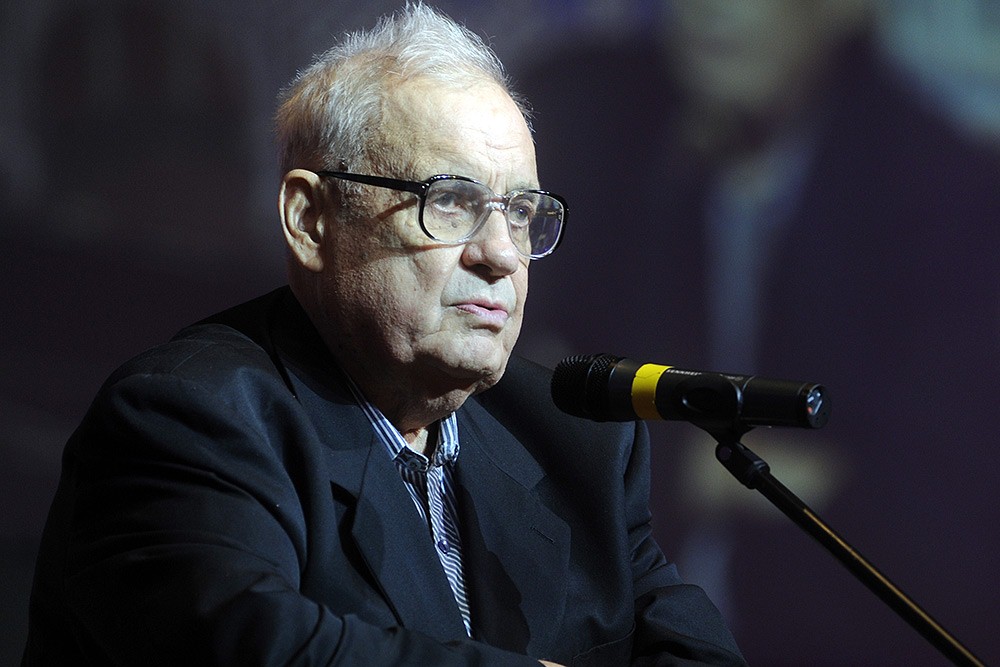 Последнее стихотворение Эльдара РязановаВ старинном парке - корпуса больницы,
Кирпичные простые корпуса...
Как жаль, что не учился я молиться,
И горько, что не верю в чудеса.

А за окном моей палаты осень,
Листве почившей скоро быть в снегу,
А я в разброде,  не сосредоточен,
Принять несправедливость не могу!

Что мне теперь до участи народа?
Куда пойдет и чем закончит век...
Как умирает праведно природа,
Как худо умирает человек.

Мне здесь дано уйти и раствориться...
Прощайте запахи...  и голоса...
Цвета и звуки...  дорогие лица...
Кирпичные простые корпуса.